Услуга «Санаторий на дому» предоставляется гражданам пожилого возраста и инвалидам, состоящим на социальном обслуживании на дому, не имеющим возможности по тем или иным  причинам (состояние здоровья, отсутствие путевок или средств) получить оздоровительные услуги в санаторно-курортных учреждениях.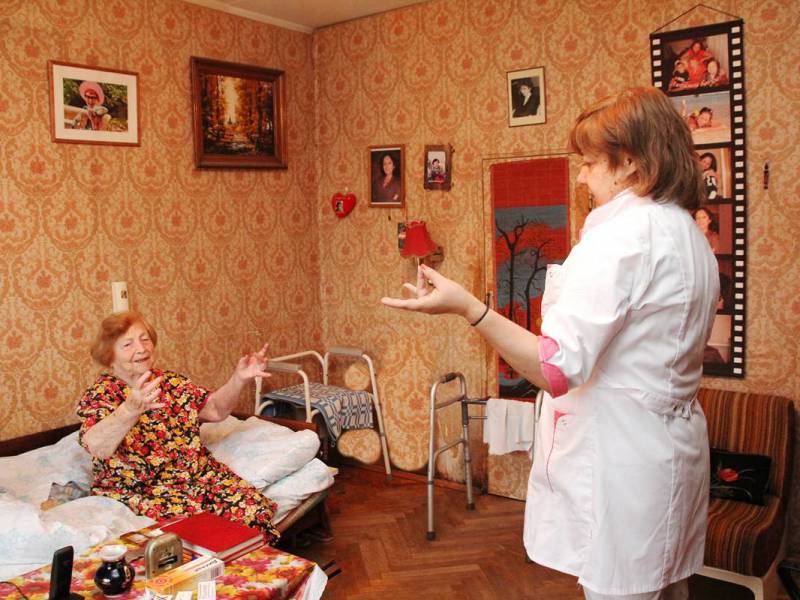 В «Санатории на дому» пожилые граждане и инвалиды в надомных условиях смогут получить необходимые социально-медицинские услуги и процедуры в соответствии с назначением семейного врача.Срок предоставления услуги «Санаторий на дому» не менее 20 рабочих дней.Социальная услуга «Санаторий на дому» предоставляется бесплатно.Перечень социальных услуг:Консультация врача общей практики на дому;Проведение медицинских процедур по назначению врача общей практики: измерение артериального давления, температуры тела, контроль за приемом лекарств;Проведение оздоровительных мероприятий: оздоровительная гимнастика, прогулки на свежем воздухе, финская ходьба;Обучение навыкам самомассажа;Проведение занятий по лечебной гимнастике: дыхательная гимнастика
по методике А.Н.Стрельниковой, гимнастика для глаз по методике В. Жданова и М. Норбекова, пальчиковая гимнастика;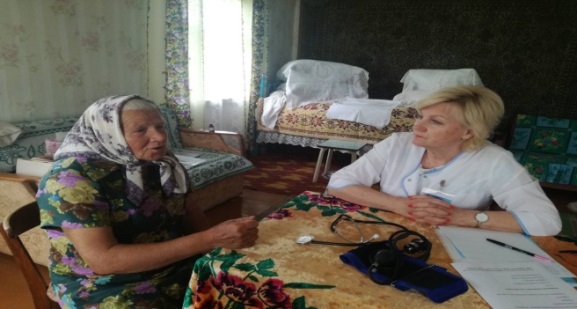 Проведение обучающих реабилитационных занятий: сеансы релаксации, фитотерапия с учетом индивидуального планирования и оздоровления;Проведение досуговых мероприятий: чтение, беседы, настольные игры;Предоставление  социально-психологических услуг: сеансы эмоциональной разгрузки, тренинги;Социально-юридическое консультирование.Санаторий на дому*Улучшение физического и психологического здоровья граждан пожилого возраста и инвалидов*Улучшение качества жизни граждан пожилого возраста и инвалидов*Улучшение общего самочувствия и состояния здоровья граждан пожилого возраста и инвалидов*Возможность получать социально-оздоровительные услуги не выходя из дома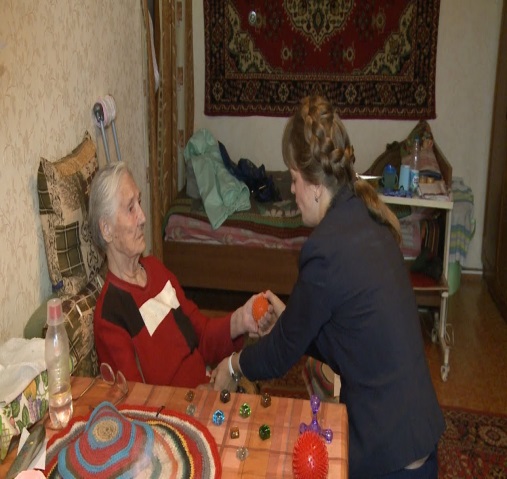 Для получения более подробной информации необходимо обратиться в МБУССЗН «Комплексный 	центр социального обслуживания населения Борисовского района»по адресу:309340г п .Борисовка,пл. Ушакова, д. 3  Отделение социального обслуживания на дому граждан пожилого возраста и инвалидовкаб.№2                   Тел. 8(47246) 5-15-93 Режим работы: с 8.00 до 17.00Перерыв: с 12.00 до 13.00Выходной: суббота, воскресеньеМБУССЗН «Комплексный центр социального обслуживания населения Борисовского района»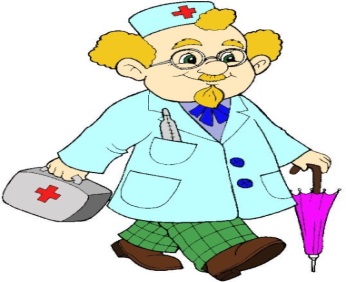 Информационный Буклет«Создание и организация работы альтернативной формы социального обслуживания «Санаторий на дому» для пожилых граждан и инвалидов, находящихся на социальном обслуживании на территории Борисовского района»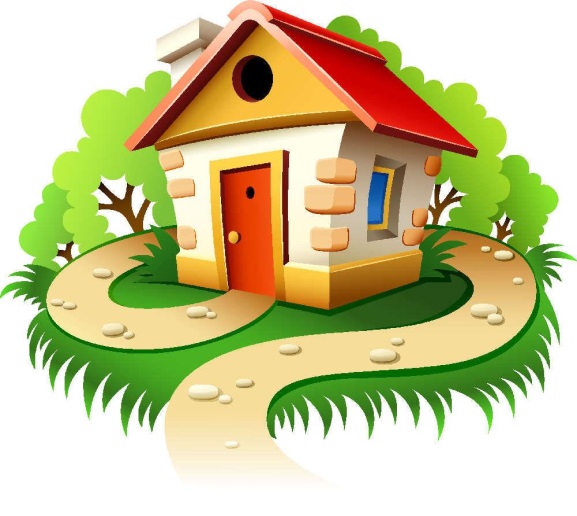 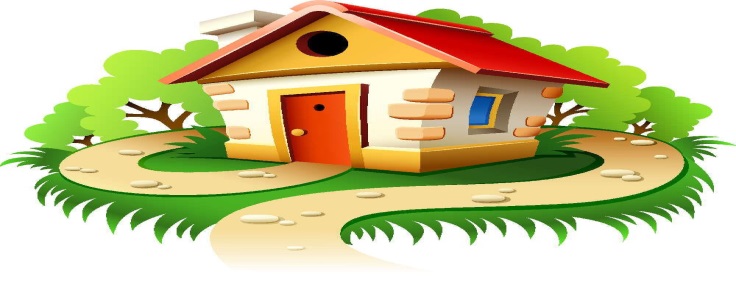 